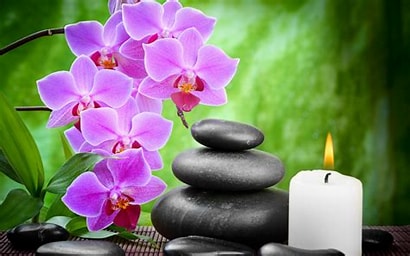 Salon du Bien Être  Organisé par Team Hautes-Alpes Formulaire d'inscription Exposants              (Ouverture aux exposants pour installation Samedi à 8Hoo) Pour quels salons souhaitez-vous vous inscrire ?     CHATEAU-ARNOUX Salles des Fêtes Place de la Résistance Le 06 & 07 Avril 2024. COMPLET     SISTERON Salle Alcazar Le 11 & 12 Mai 2024. COMPLET                SERRES Salle Lucien Sallée Le 15 & 16 Juin 2024.                DIGNE LES BAINS Palais des Congrès Le 29 & 30 juin 2024. SAVINES LE LAC Espace Savinois Le 13 & 14 Juillet 2024. COMPLET                 TALLARD Salle des Fêtes Le 05 & 06 Octobre 2024.R               REMOLLON Salle Polyvalente Le 07 & 08 Septembre 2024.                LARAGNE Salle des Fêtes Rue de l’Hôpital 05300 Le 09 & 10 Novembre 2024.Nom      : …………………………………………………………………………………………………………………………….. Prénom  : …………………………………………………………………………………………………………………………………….. Adresse : …………………………………………………………………………………………………………………………                 ………………………………………………………………………………………………………………………….                 ………………………………………………………………………………………………………………………….. Téléphone : …………………………………………………………………………………………………………………………………..Courriel : ………………………………………………………………………………………………………………………………………..Modalités d'inscription et de règlementInscriptionLe présent document dûment complété et signé ainsi que l'intégralité de votre règlement doivent nous être retourné dès que possible à l'adresse suivante :  Team Hautes Alpes  Mme DOUARD Ghyslaine  4 Champ Florin 04200 MISON  Si le dossier est incomplet, l'emplacement ne vous sera pas attribué.  En cas d'annulation de votre part, vous ne serez pas remboursé sauf si justificatif médical pour hospitalisation ou maladie.  Pas de départ anticipé du salon, merci de respecter les horaires sinon la caution sera encaissée.  En cas d'annulation du salon de notre part, vous serez intégralement remboursé.   Besoins Particuliers :                   Electricité.                Contre un Mur.                   Angle.           En fonction des salles, pas tout le monde pourra être contre un mur ou en angle de préférence je mets les thérapeutes avec leurs tables de massage et matériels.Tarif & Règlement :Emplacement exposant : 100 €. Chèque de Caution : 50 € Règlement par Chèque qui sera encaissé 1 mois avant l’évènement.  Emplacement de 3X2m environ avec 1 table fournie d’environ 1m80 et chaises.  Prévoir une petite table pour compléter vos 3m de stand.Si besoin d’électricité, prenez vos enrouleurs et vos rallonges.Dossier à me renvoyer dès maintenant pour être sûr d’avoir votre place.               J'accepte les conditions ci-dessus exposées et le règlement du salon.                           Date et signature de l'exposant.Renseignements Complémentaires :Produits proposés : -----------------------------------------------------------------------------------------------------                                          -----------------------------------------------------------------------------------------------------                                  ------------------------------------------------------------------------------------------------------                                   -----------------------------------------------------------------------------------------------------                                   -----------------------------------------------------------------------------------------------------                                   -----------------------------------------------------------------------------------------------------Statut :  --------------------------------------------------------------------------------------------------------------------N° SIRET/ SIREN :  -------------------------------------------------------------------------------------------------------Nom de votre assureur :  ----------------------------------------------------------------------------------------------N° de votre contrat d'assurances : ---------------------------------------------------------------------------------- OBLIGATOIREPièces justificatives à fournir selon votre statut : Entreprises : Extrait K-Bis + Attestation d'assurance. VDI : Contrat VDI +Justificatif no SIREN + Attestation d'assurance. Auto-Entrepreneur : Extrait K (Justificatif SIREN) + Attestation d'assurance. 